2. DANDrugi dan smo dopoldan izkoristili za izpopolnjevanje znanja plavanja. Sporočamo, da smo med šestošolci od danes naprej sami plavalci.Popoldan nas je ladjica zapeljala po piranskem zalivu, kjer smo se preizkusili tudi kot krmarji ladje. Preostanek časa pa smo zapolnili s plavanjem, namakanjem in skakanjem v morje. Sedaj pa komaj čakamo večerni program z novimi, zabavnimi igrami. 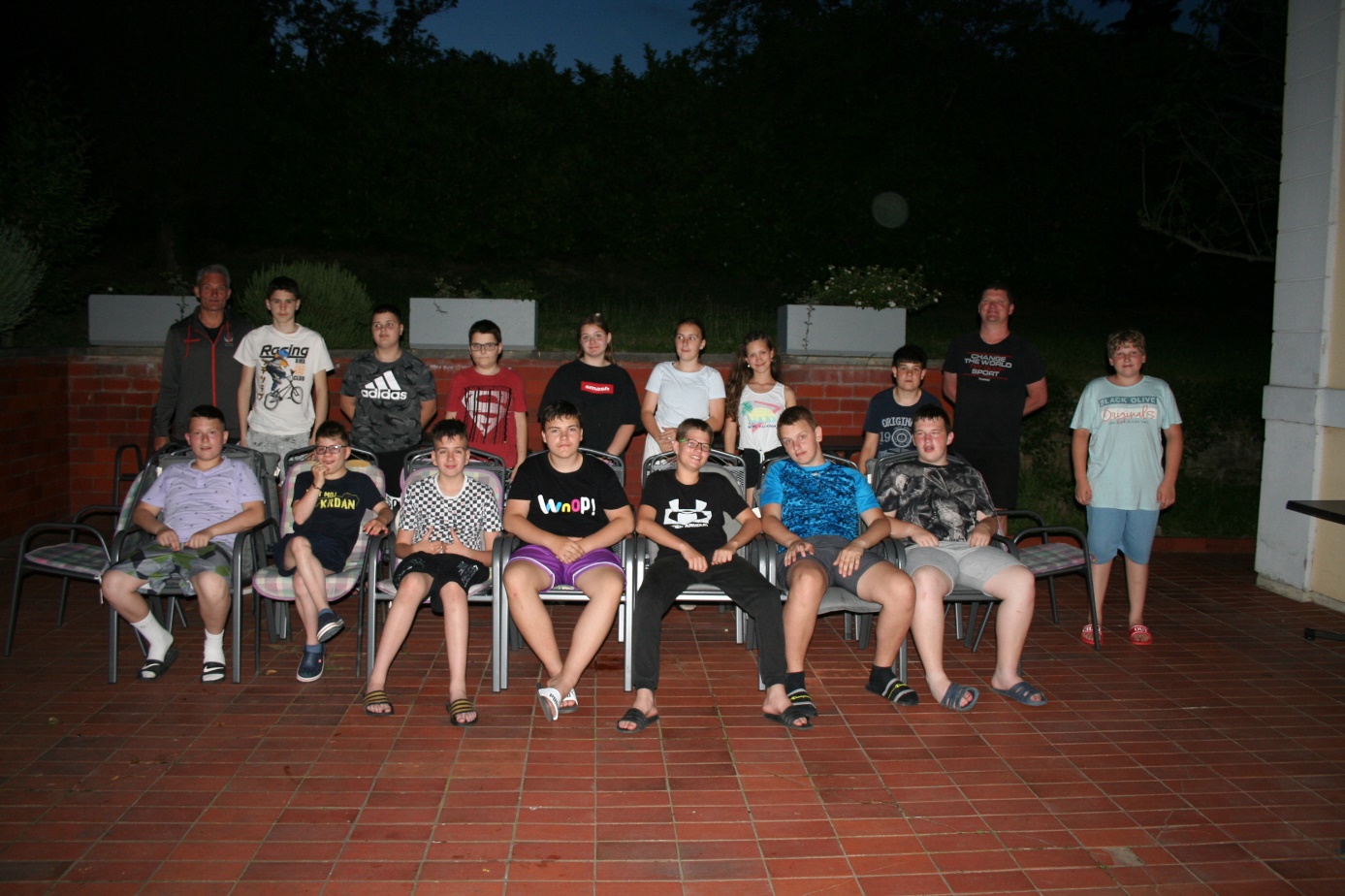 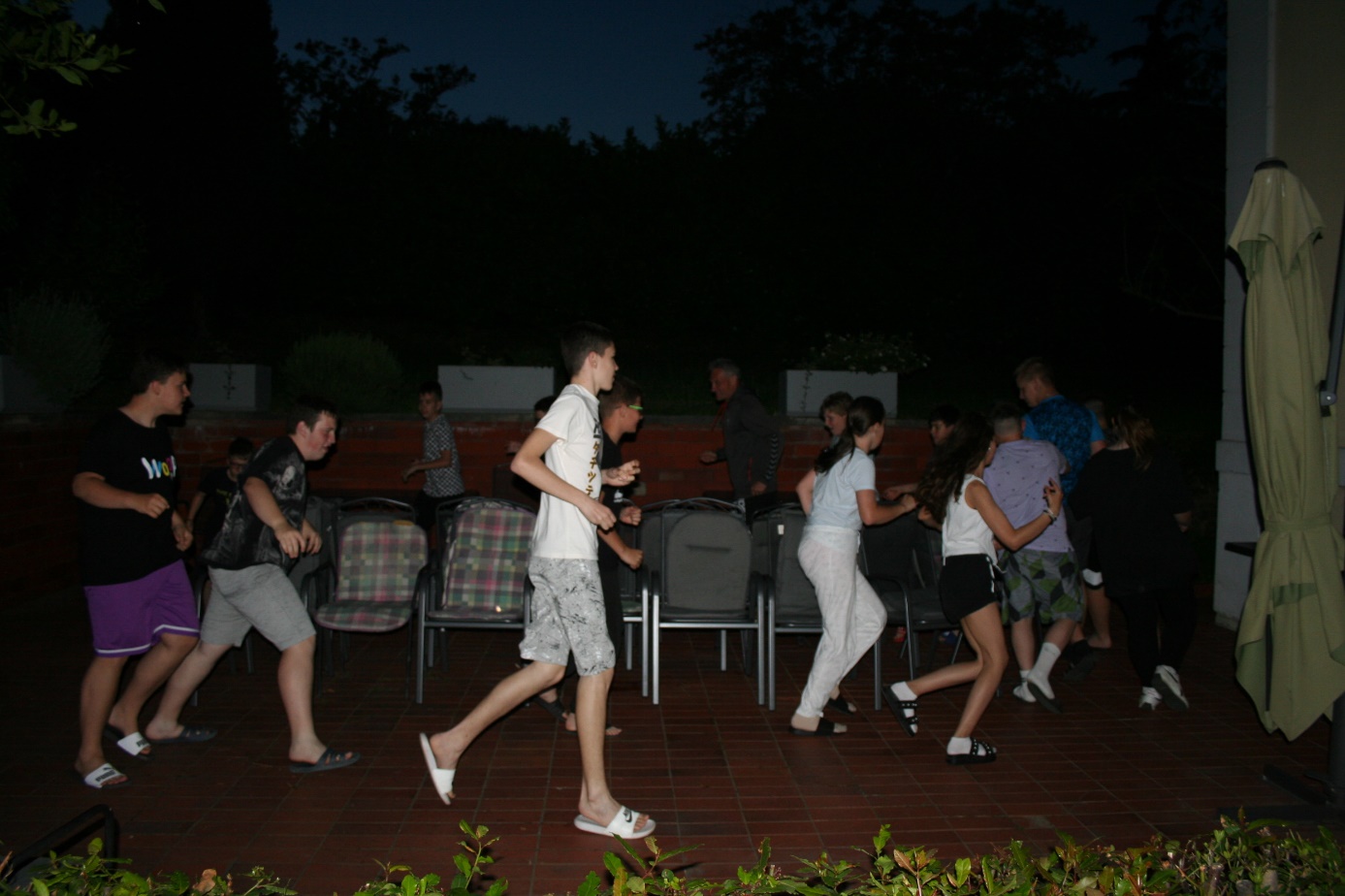 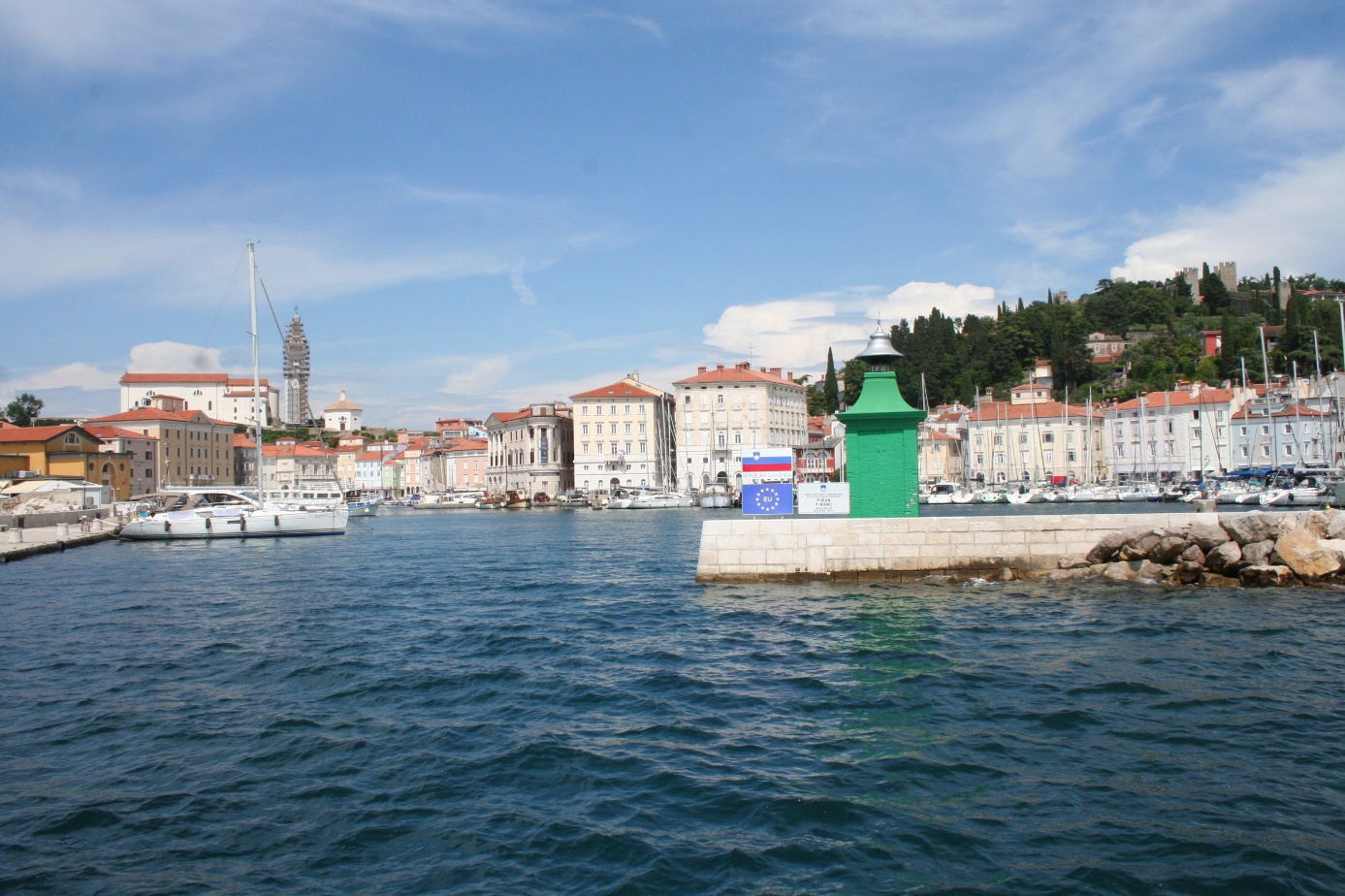 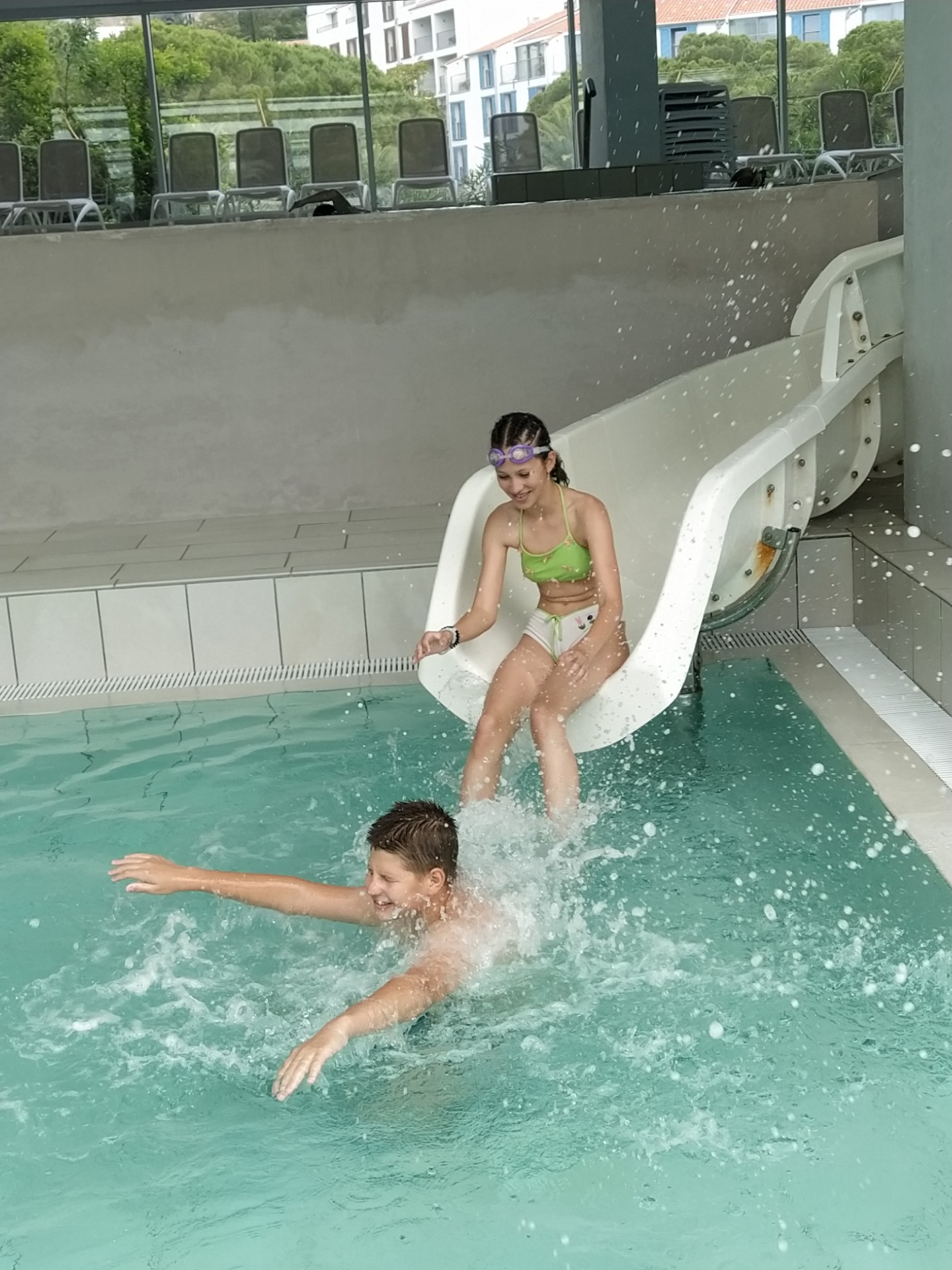 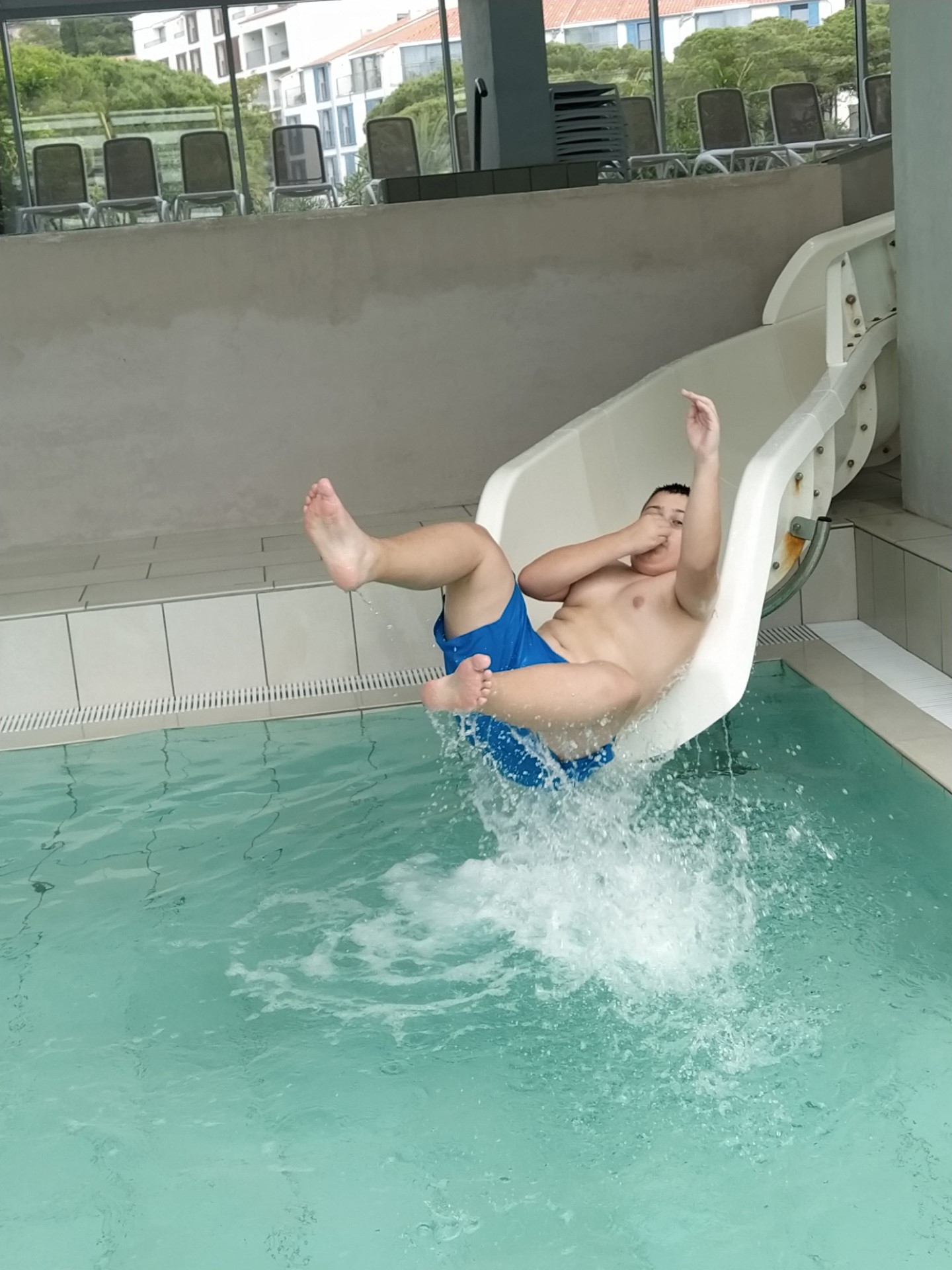 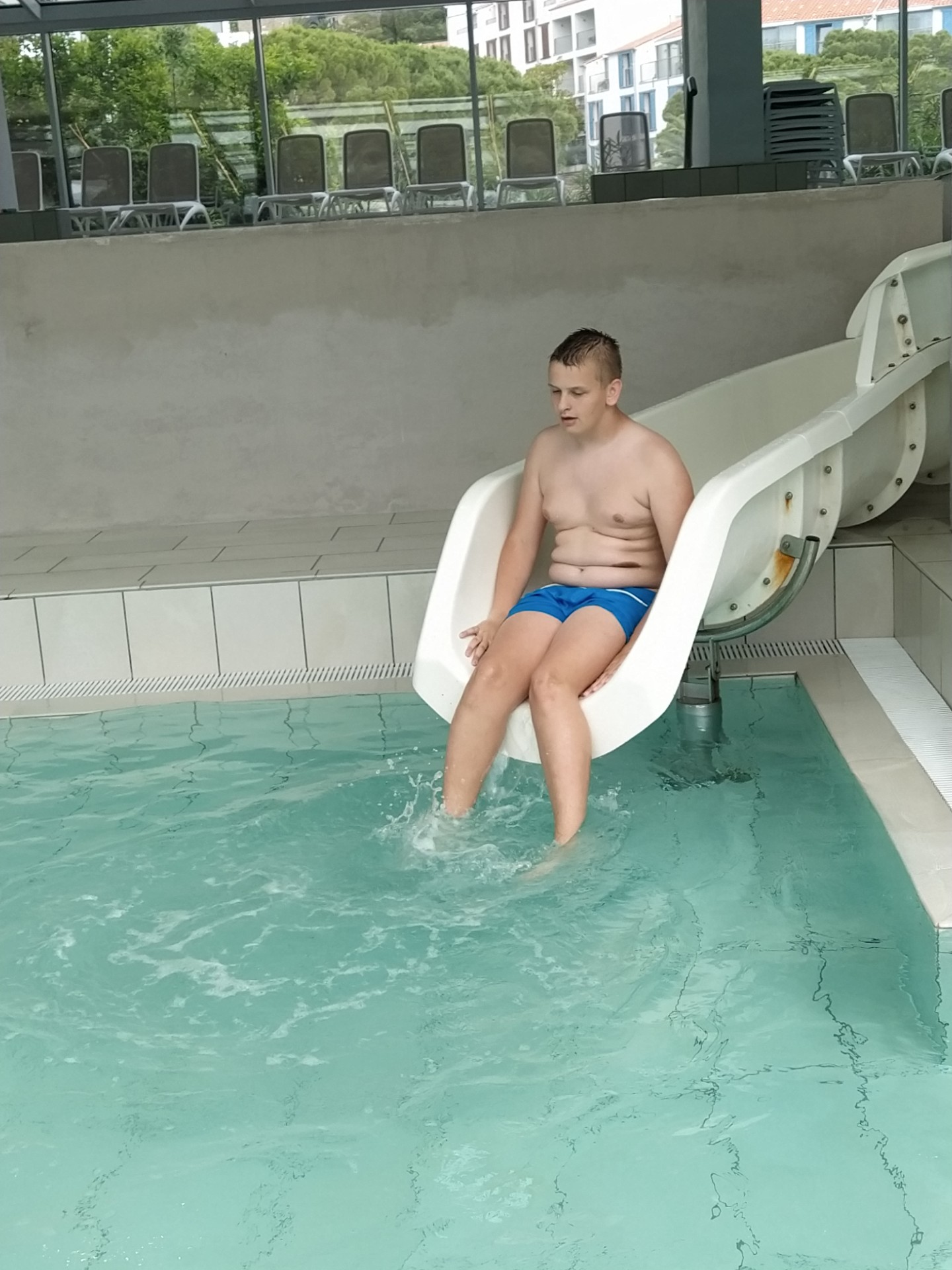 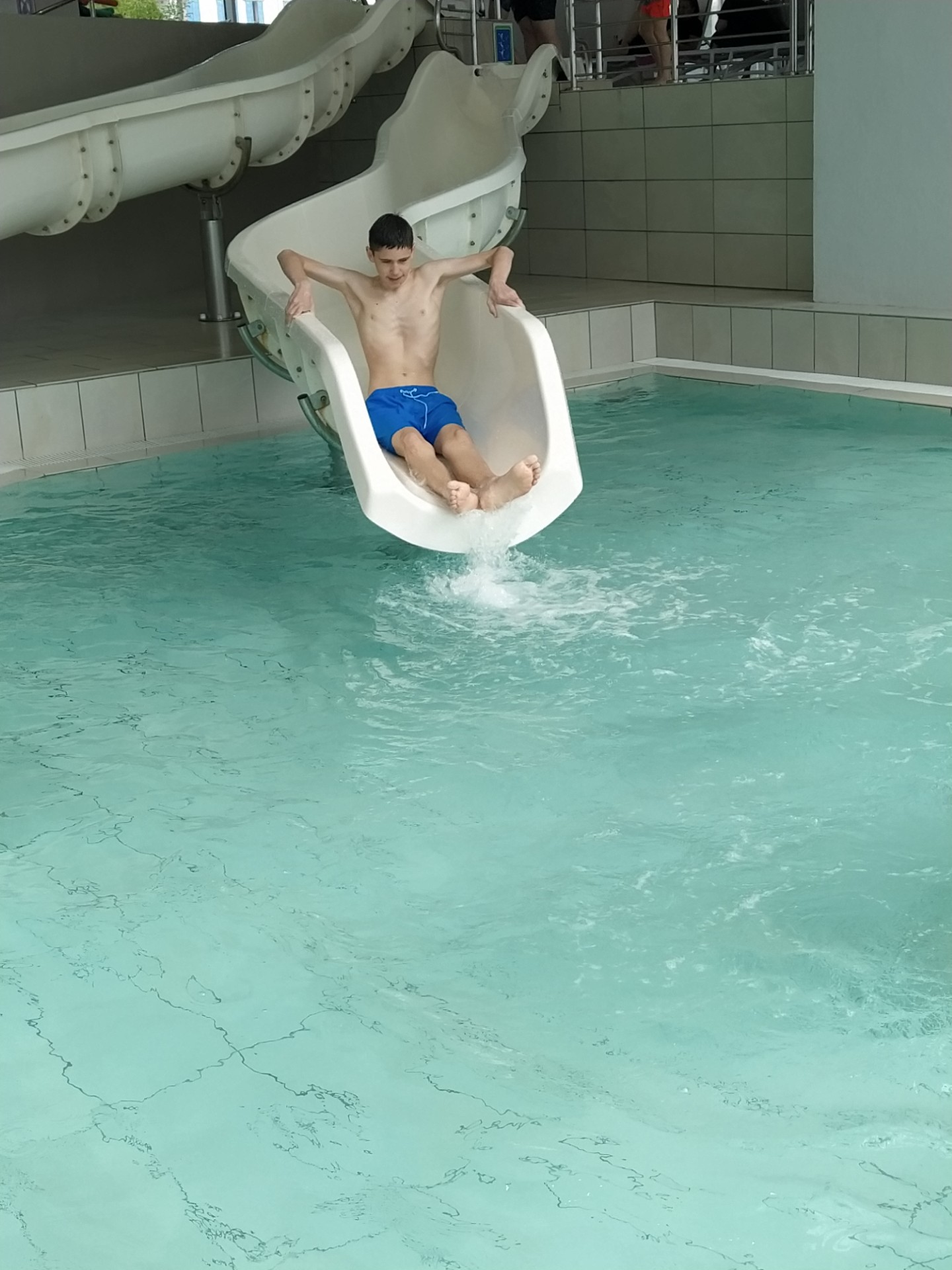 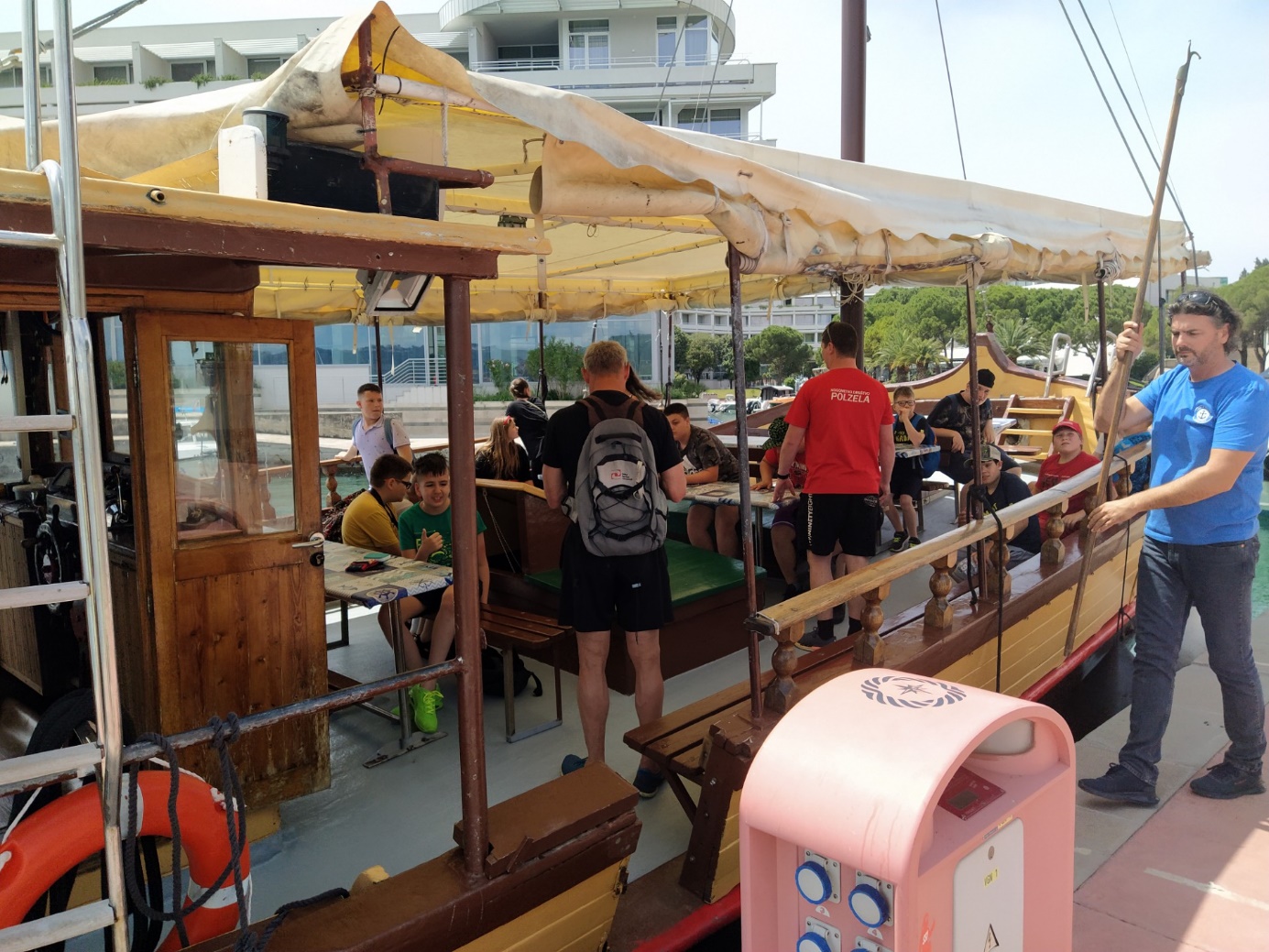 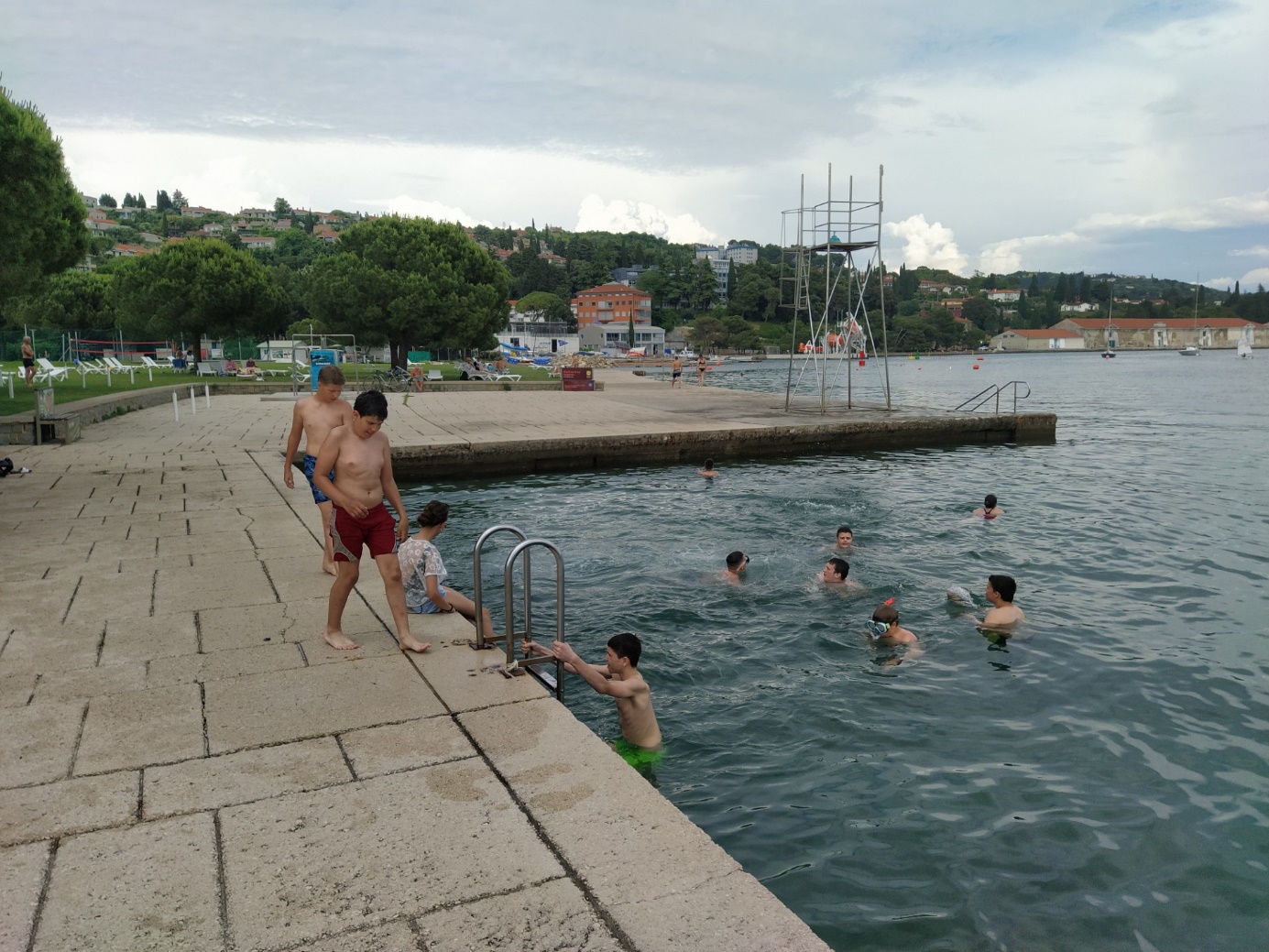 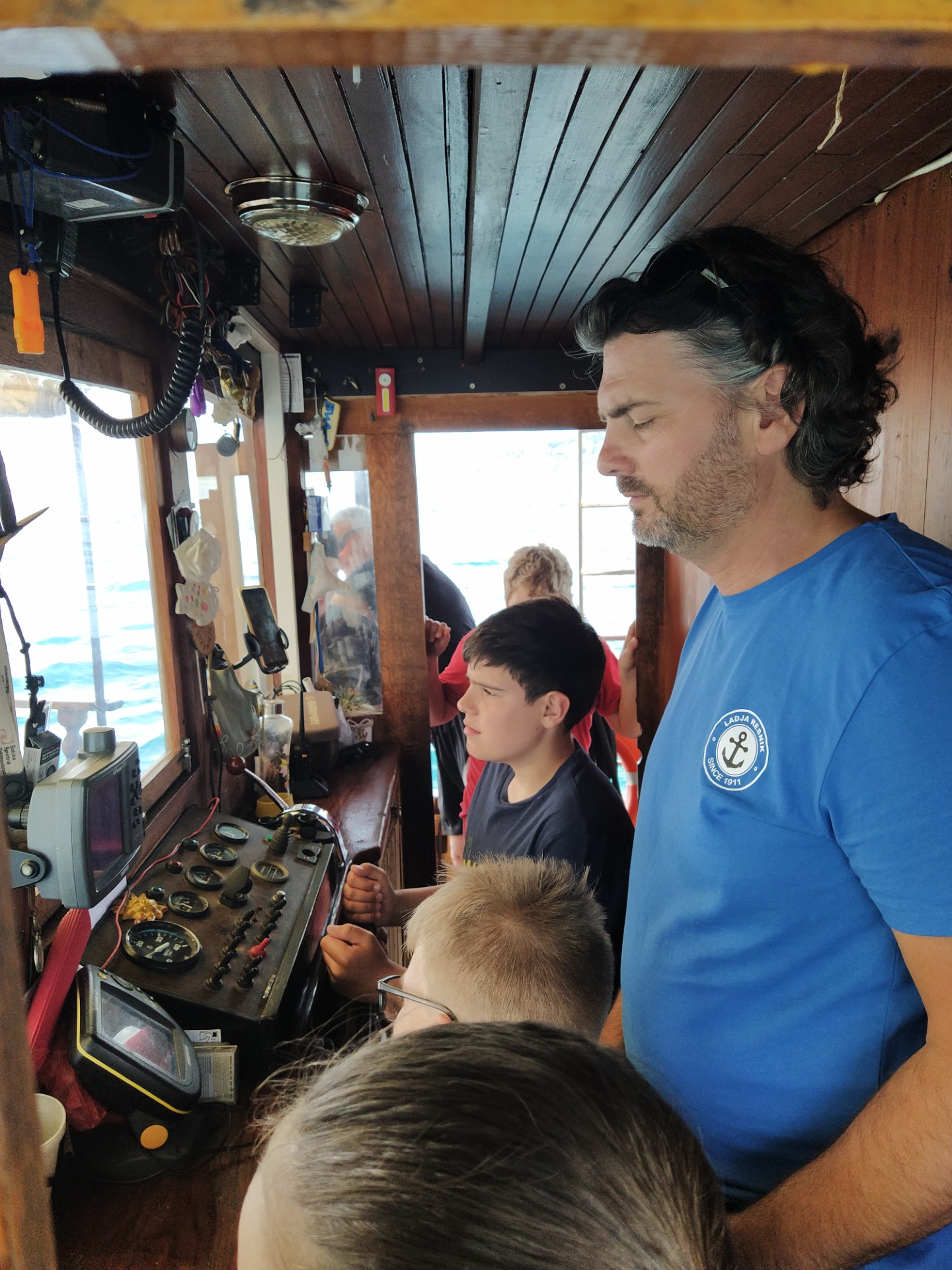 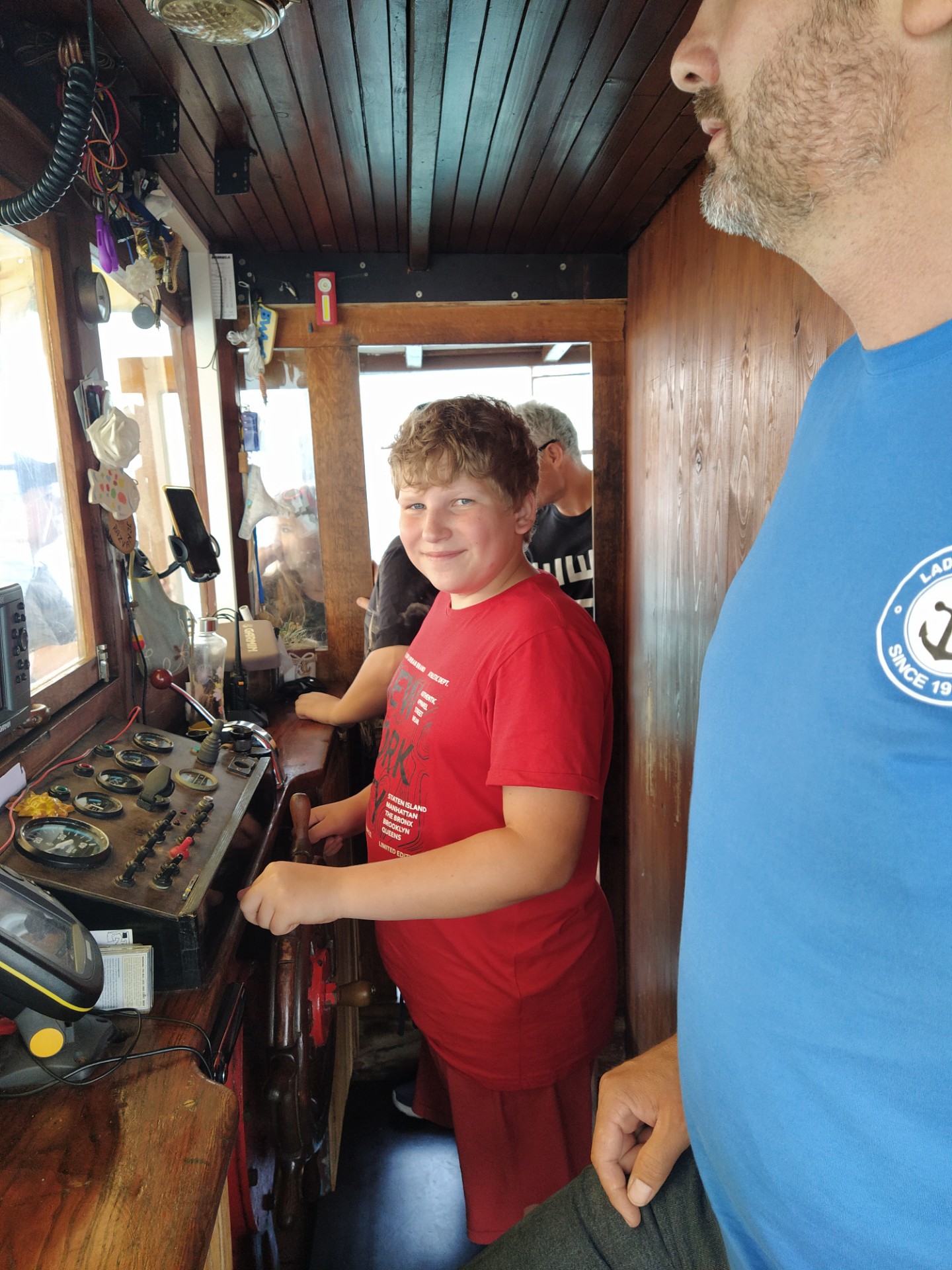 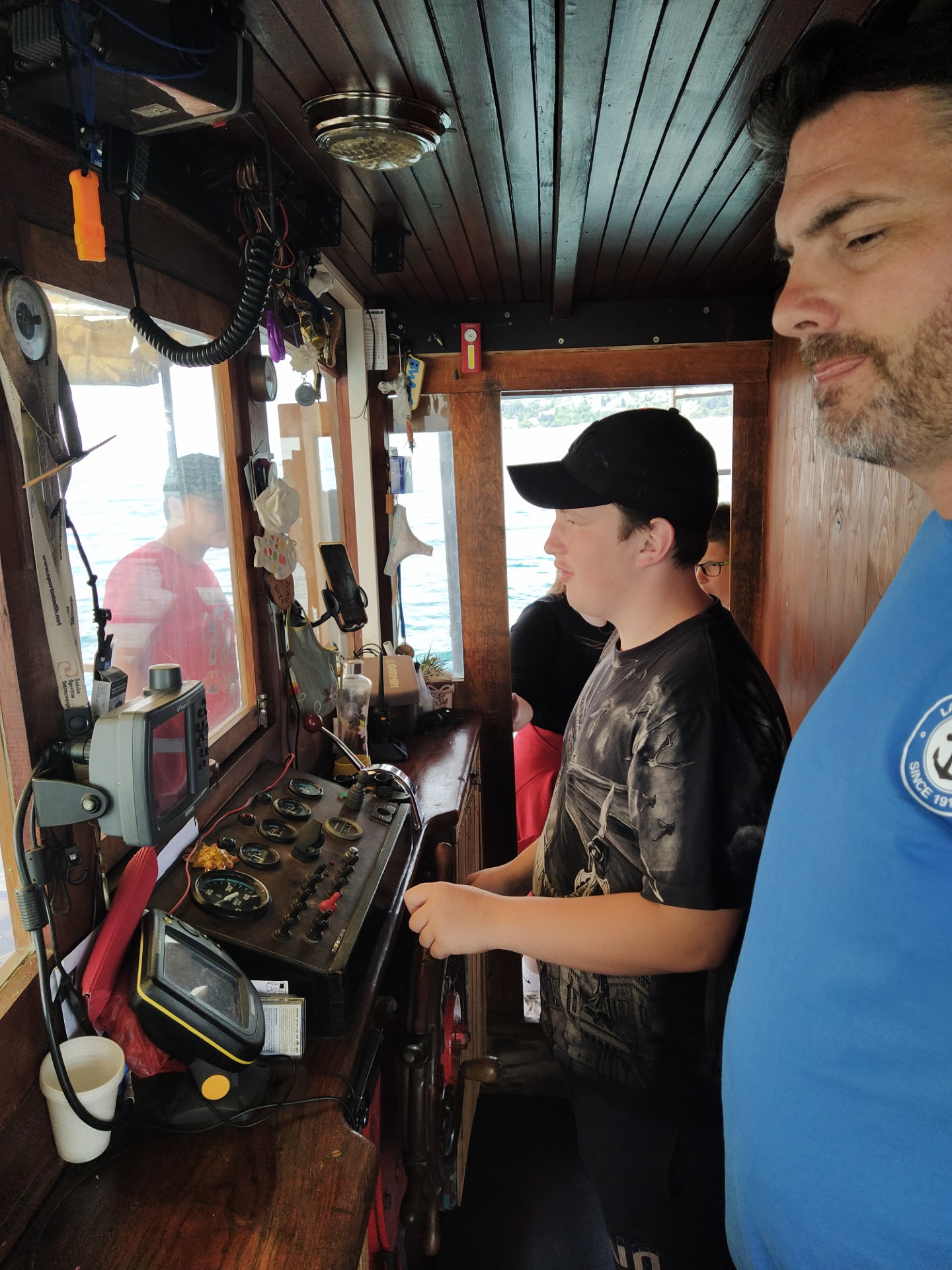 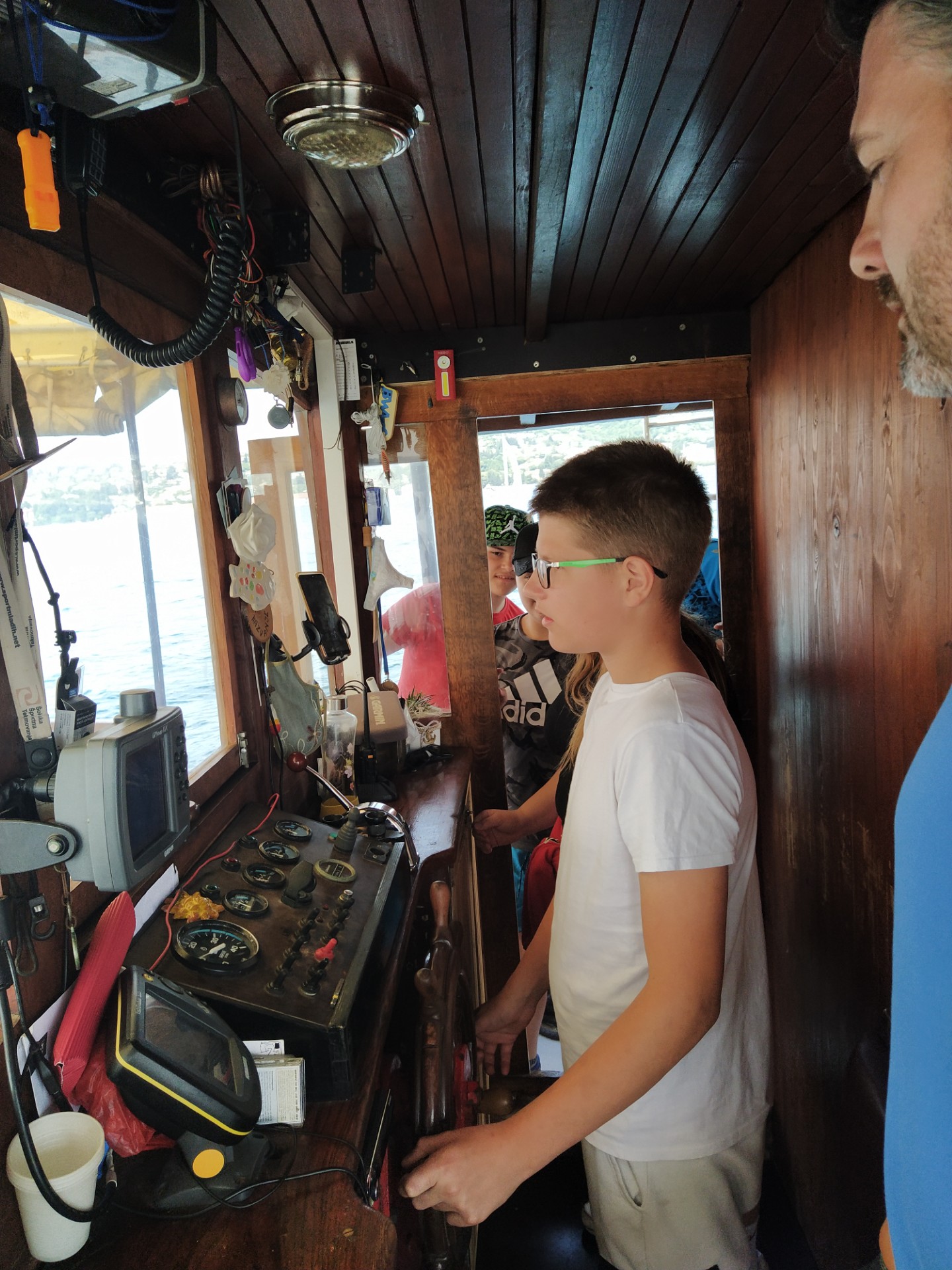 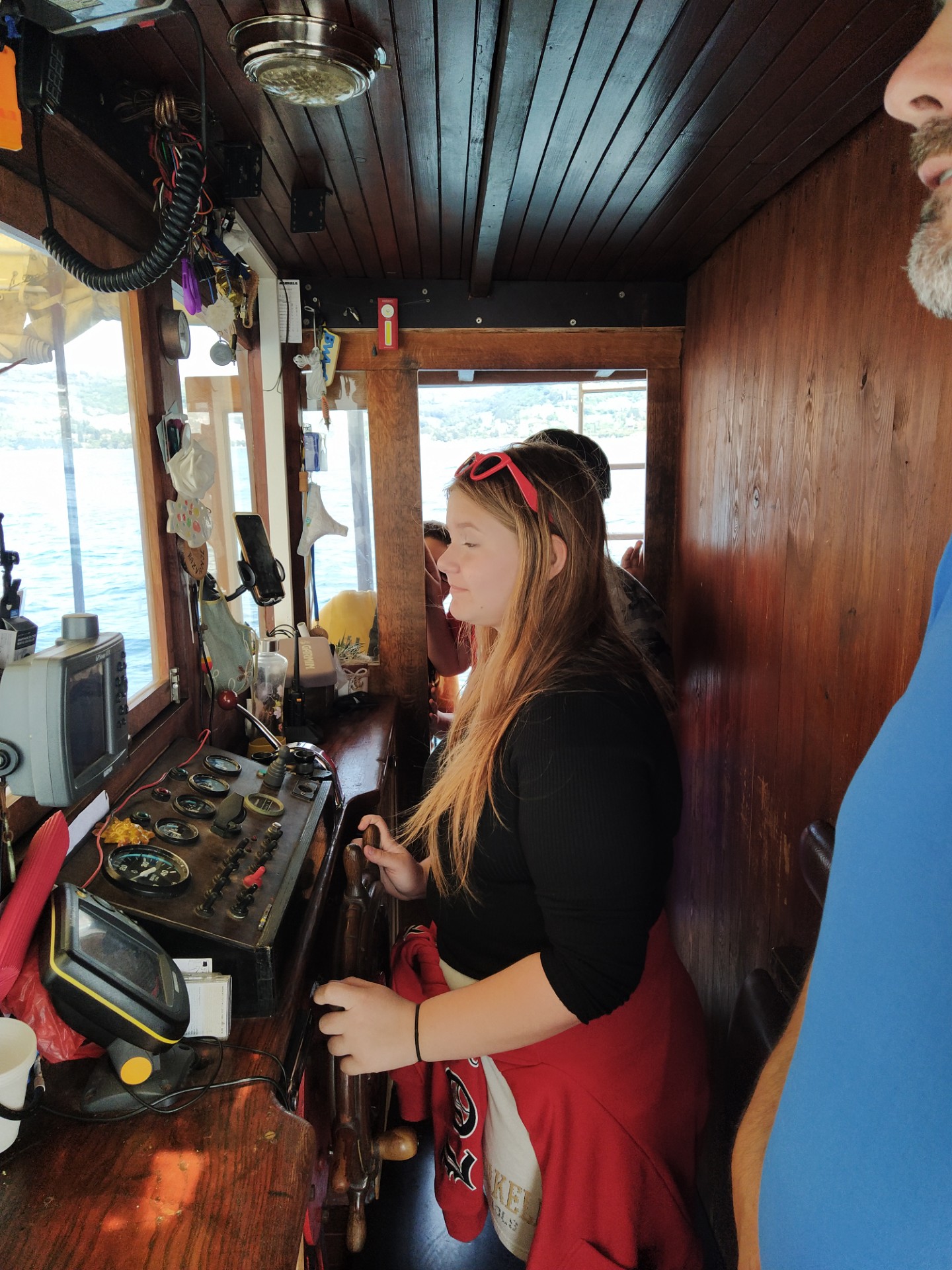 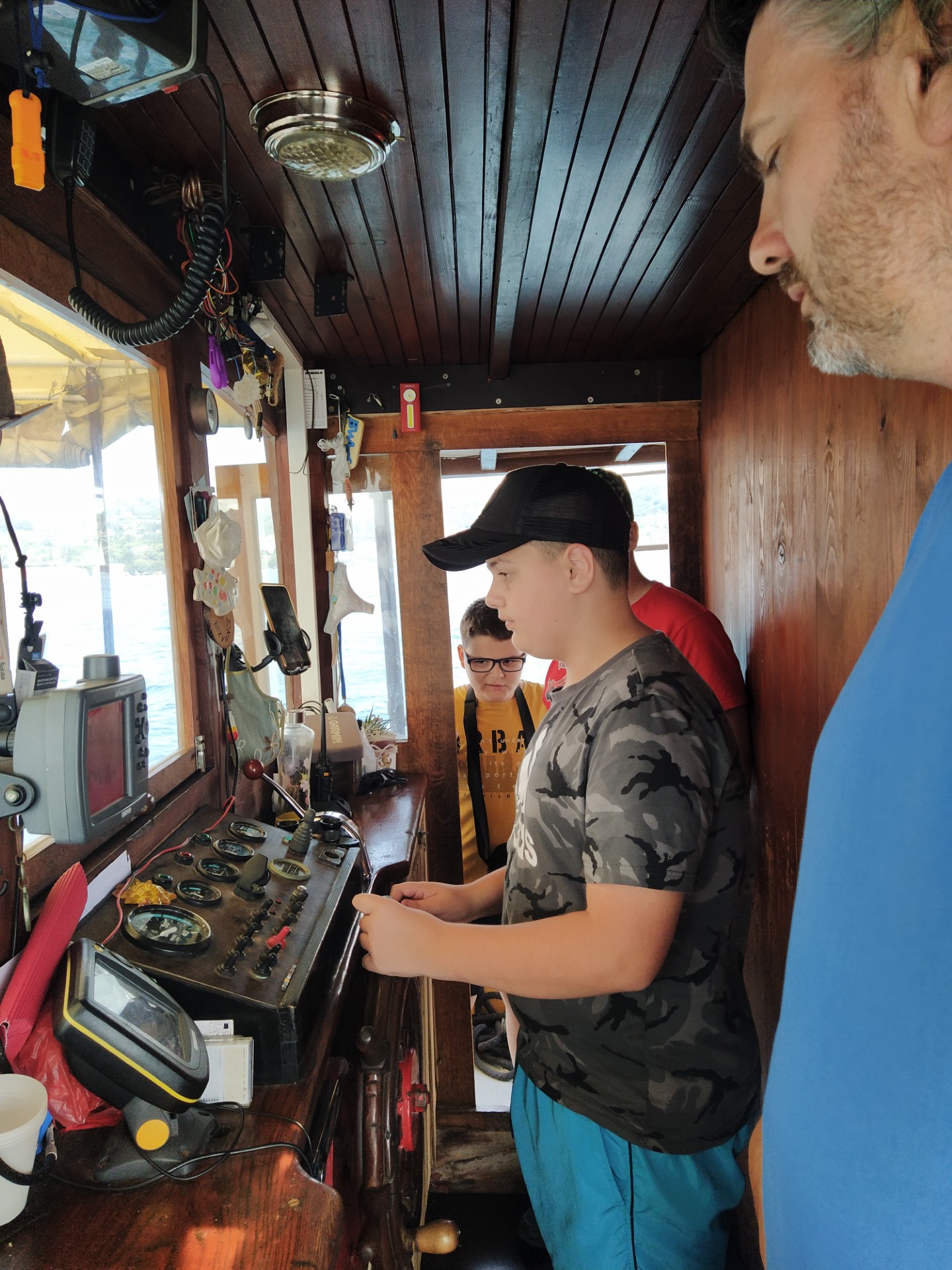 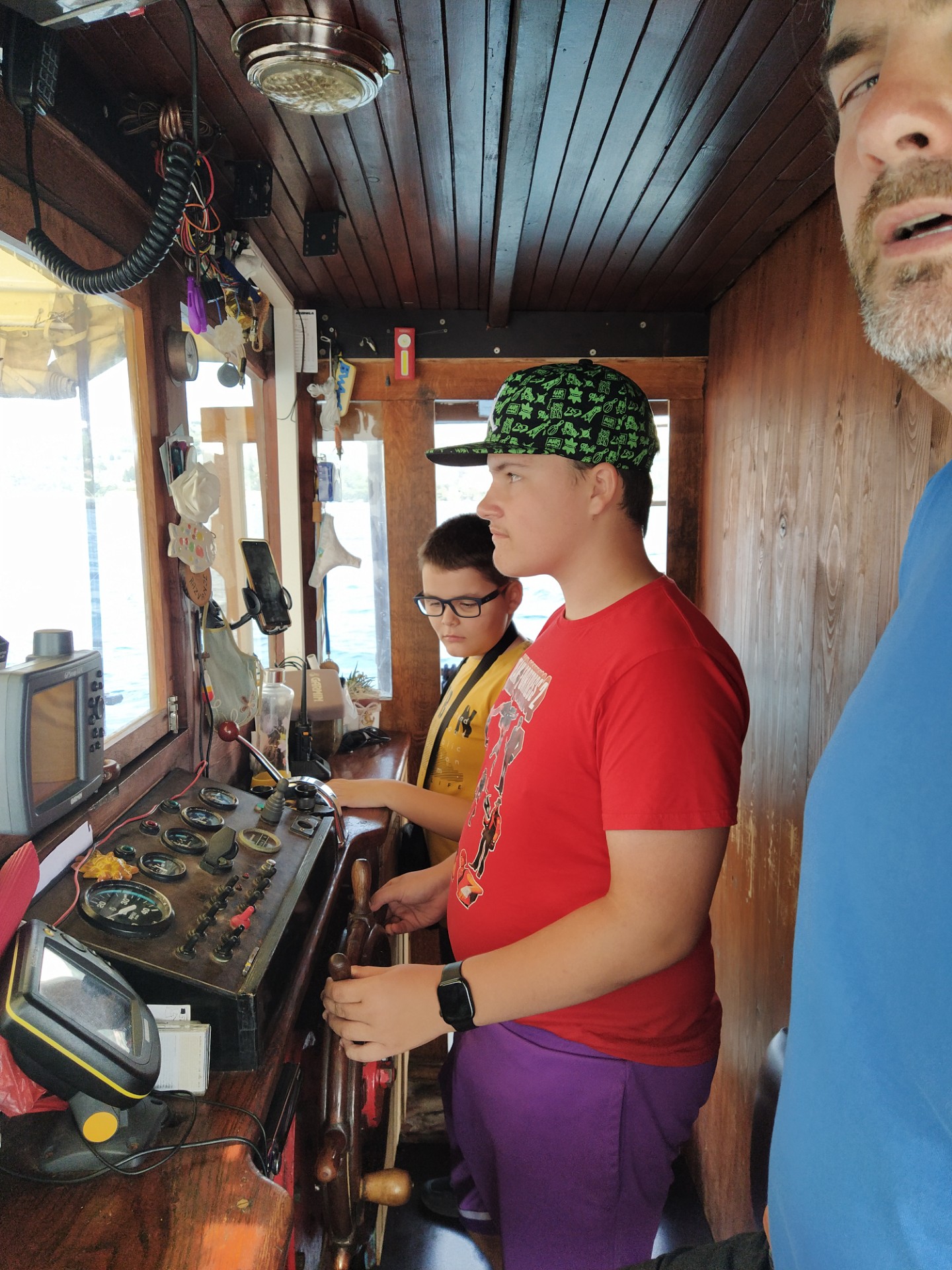 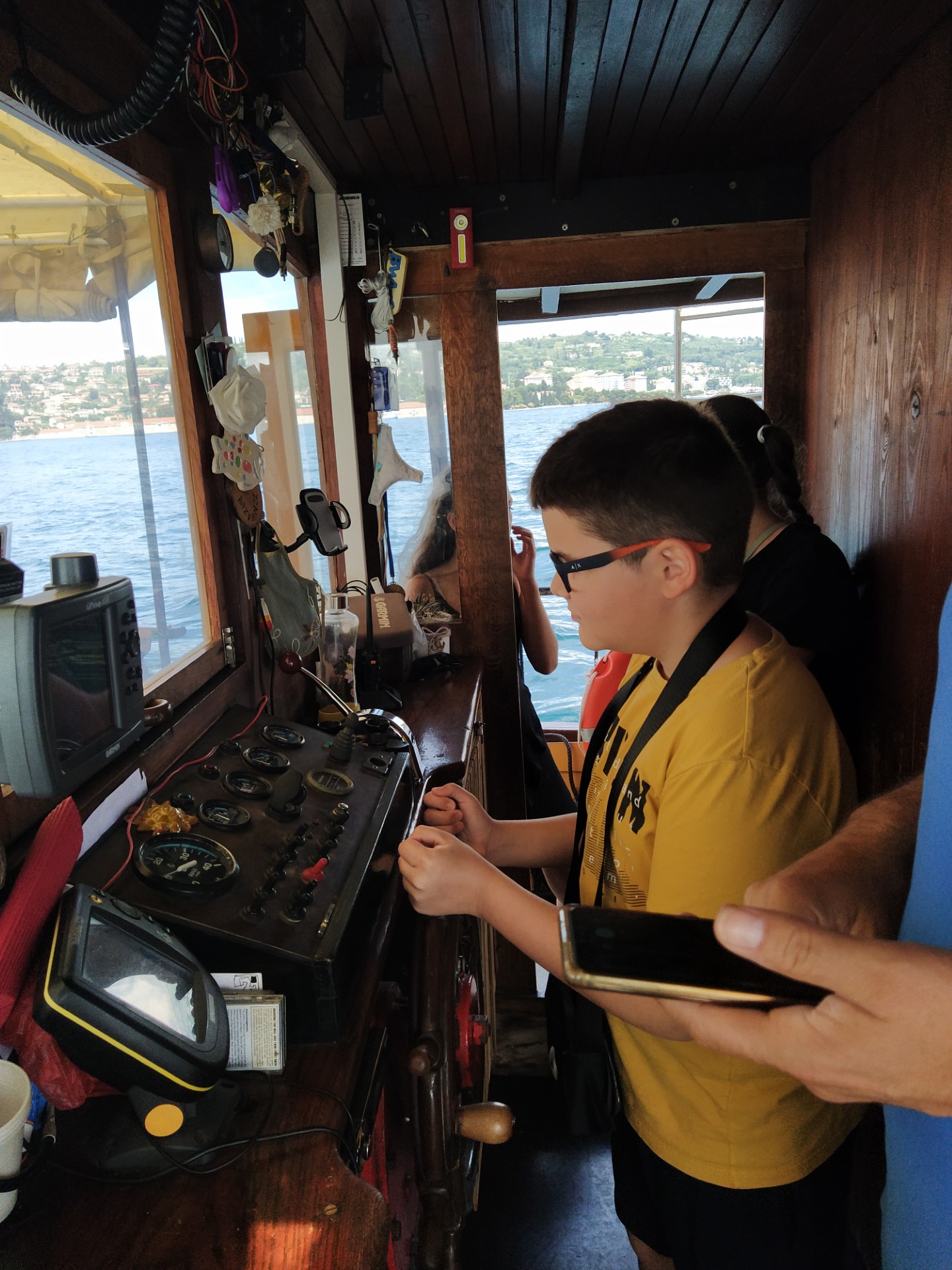 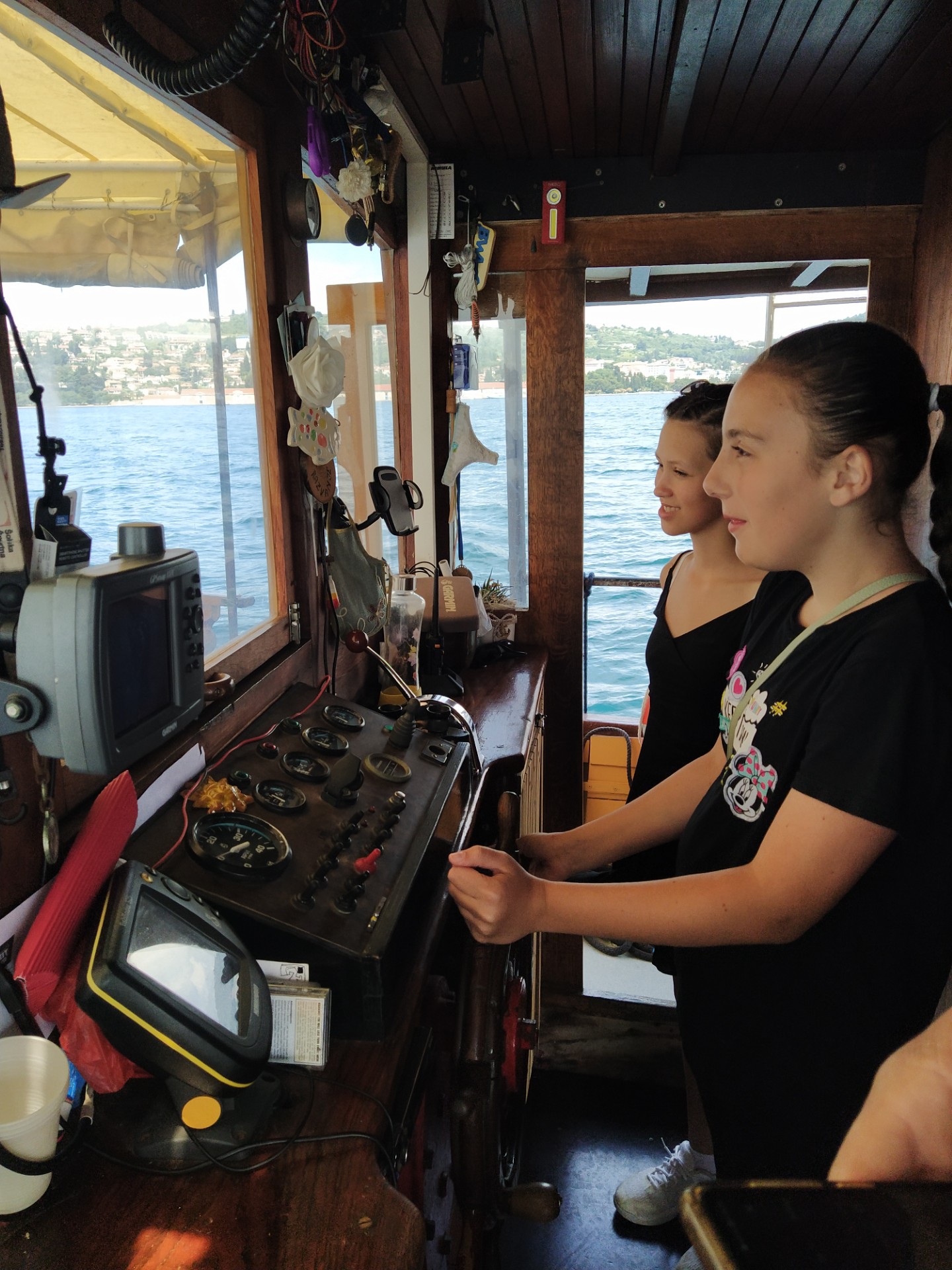 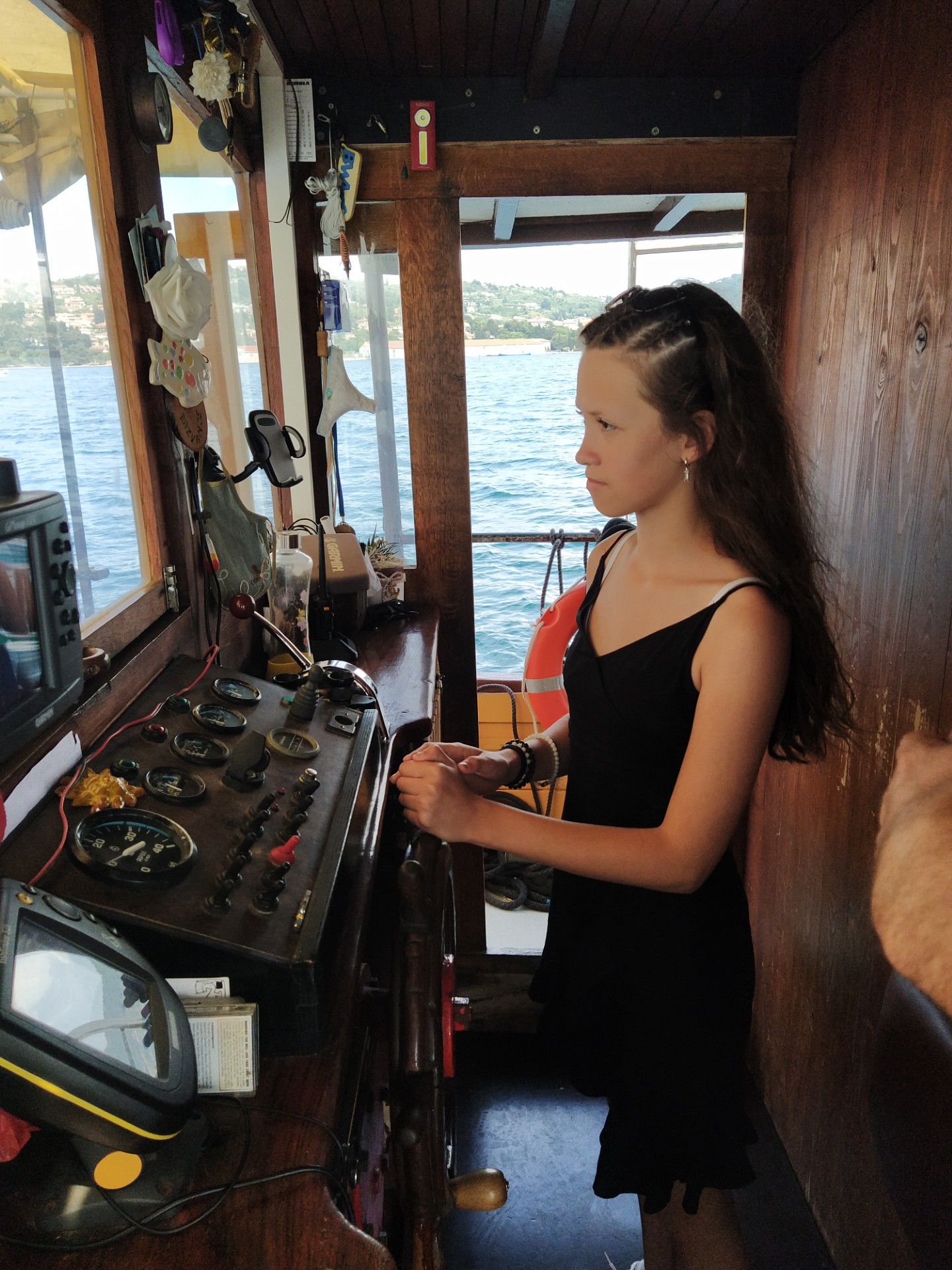 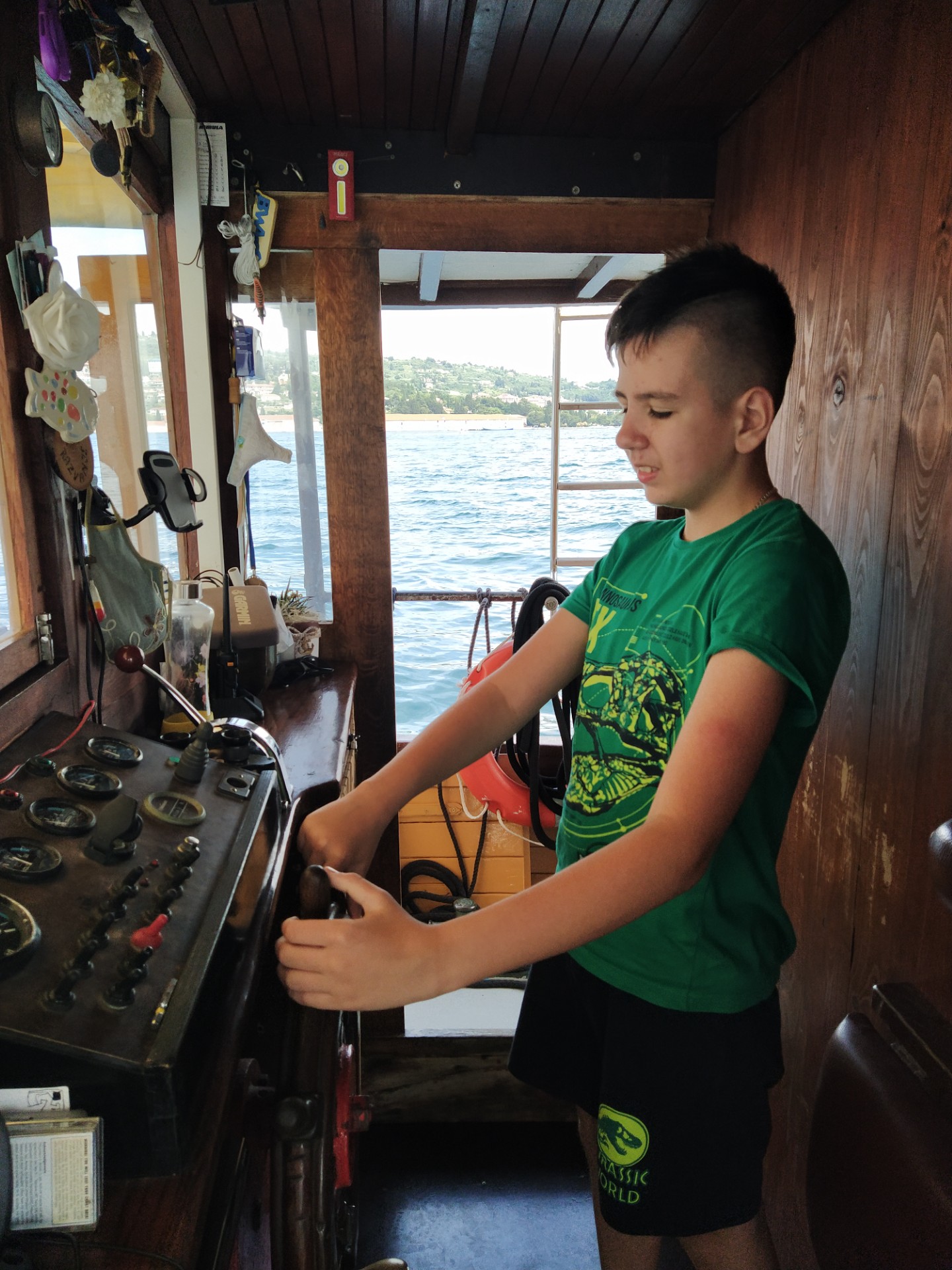 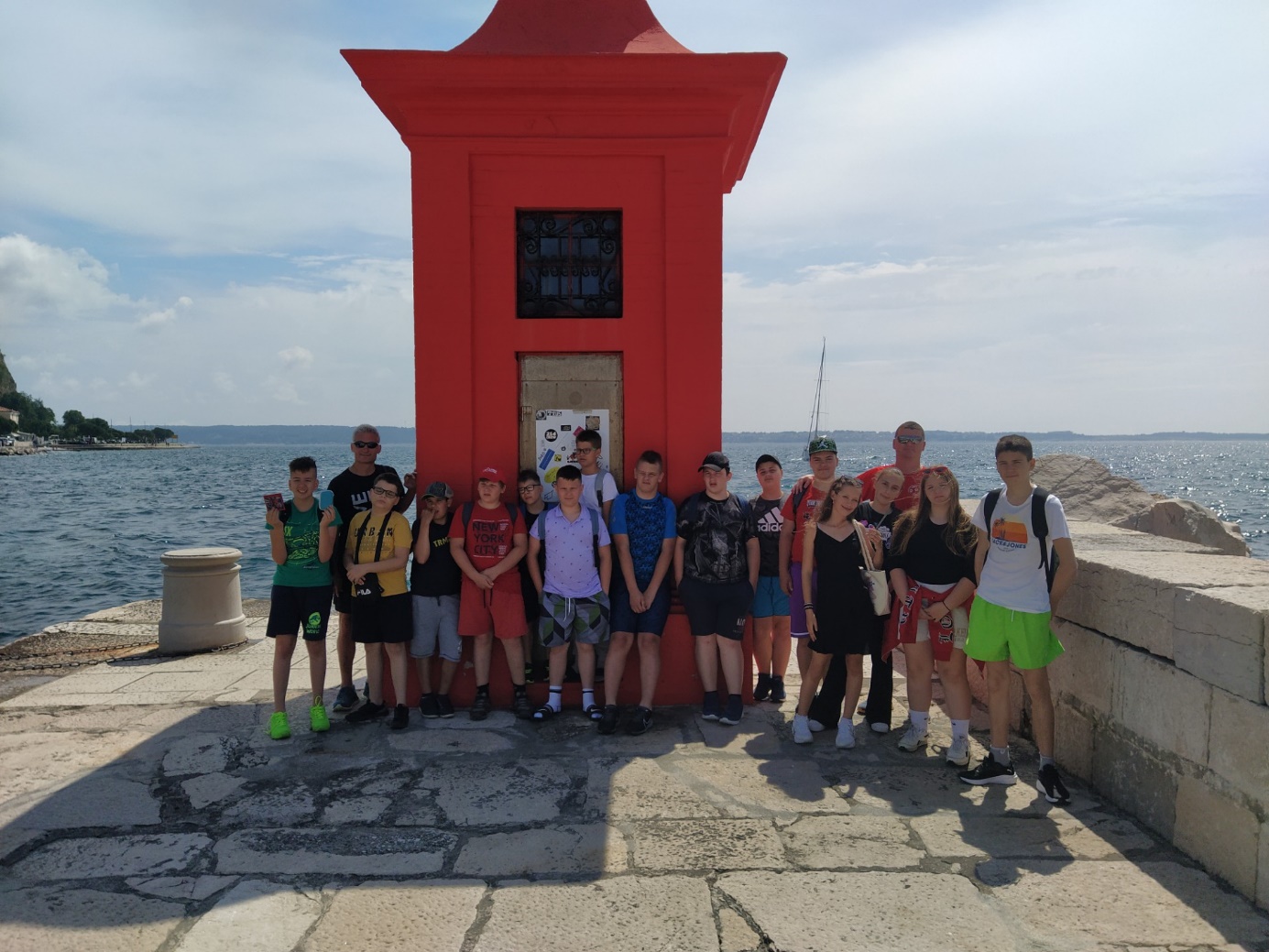 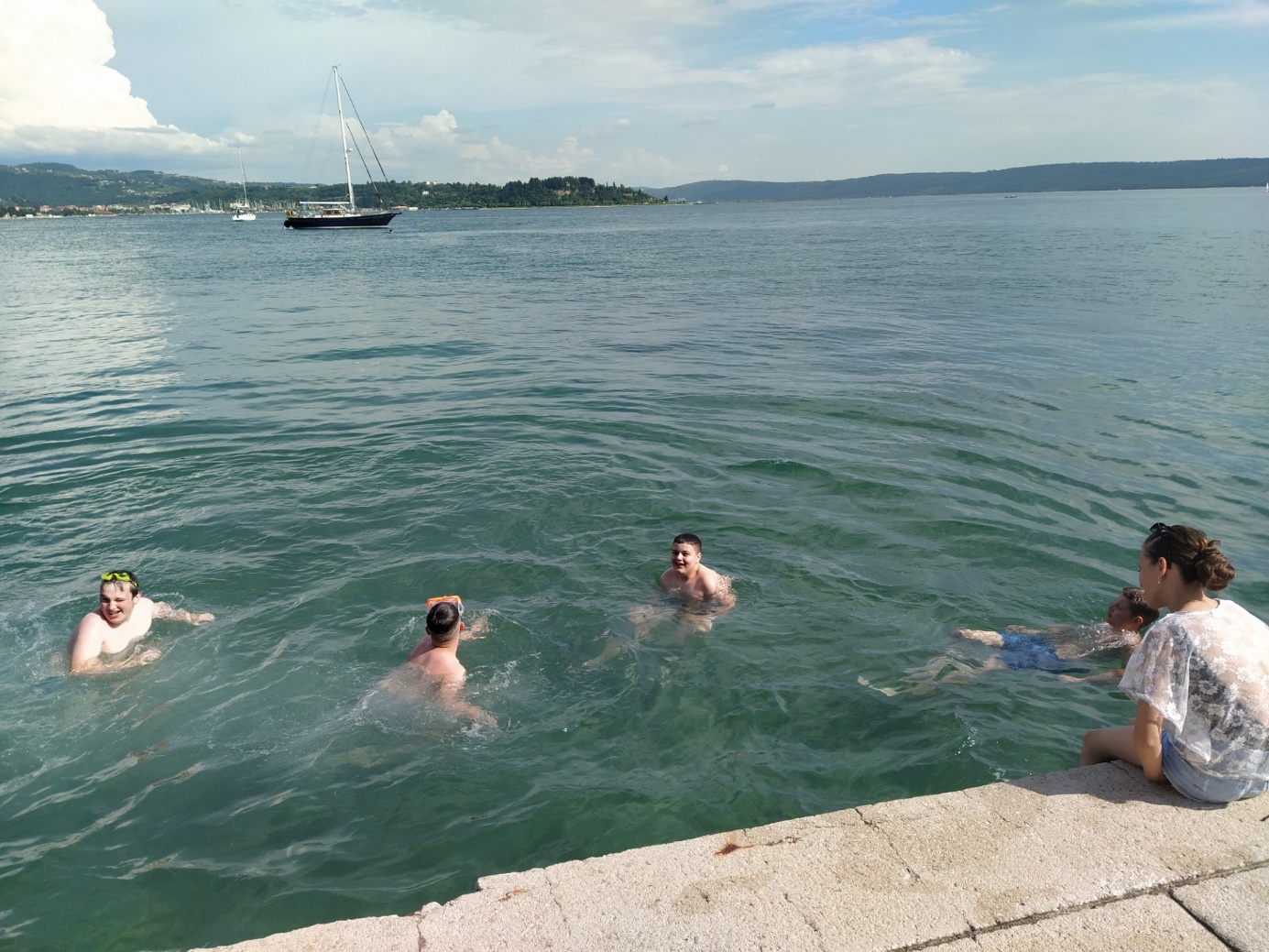 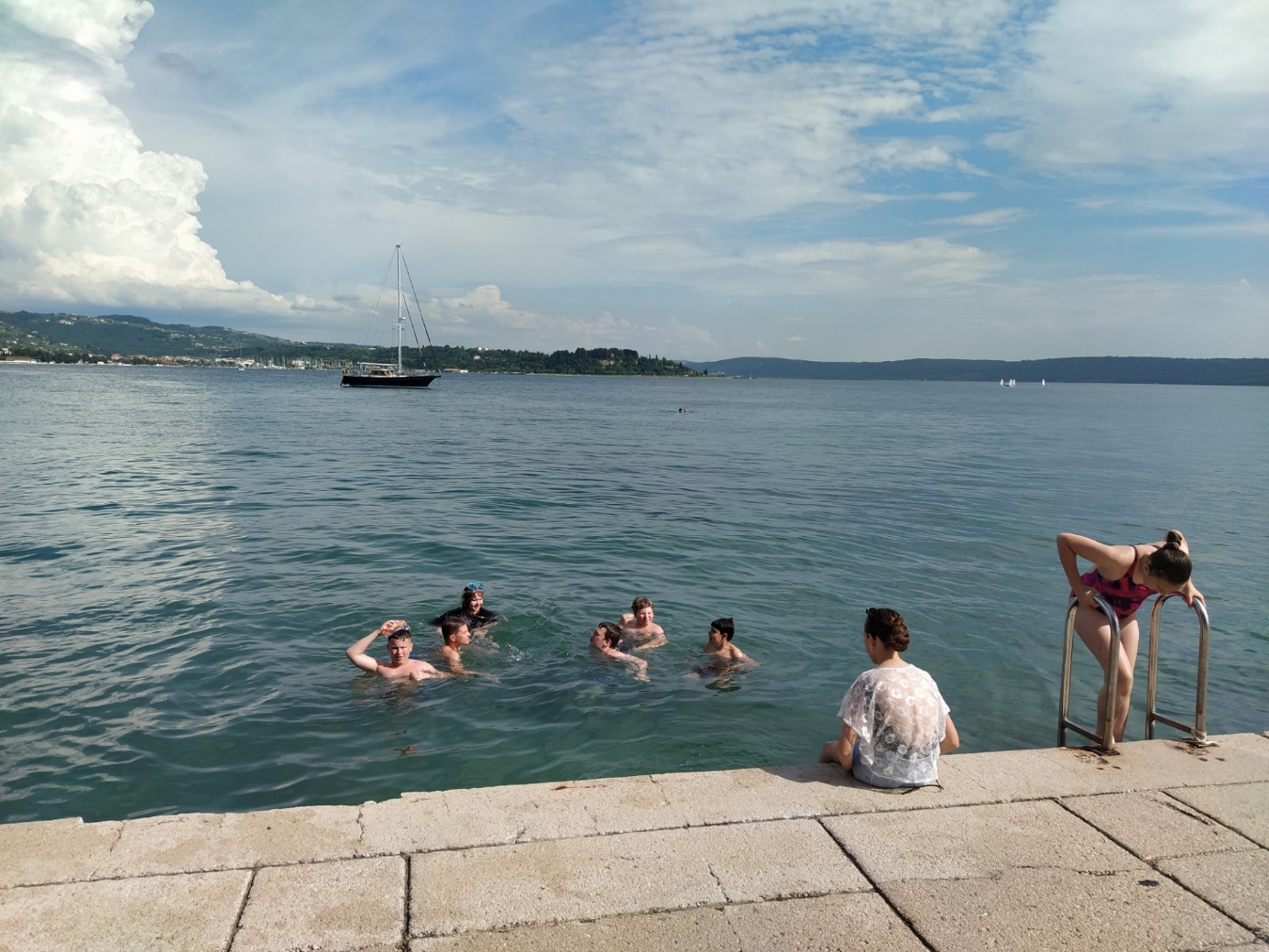 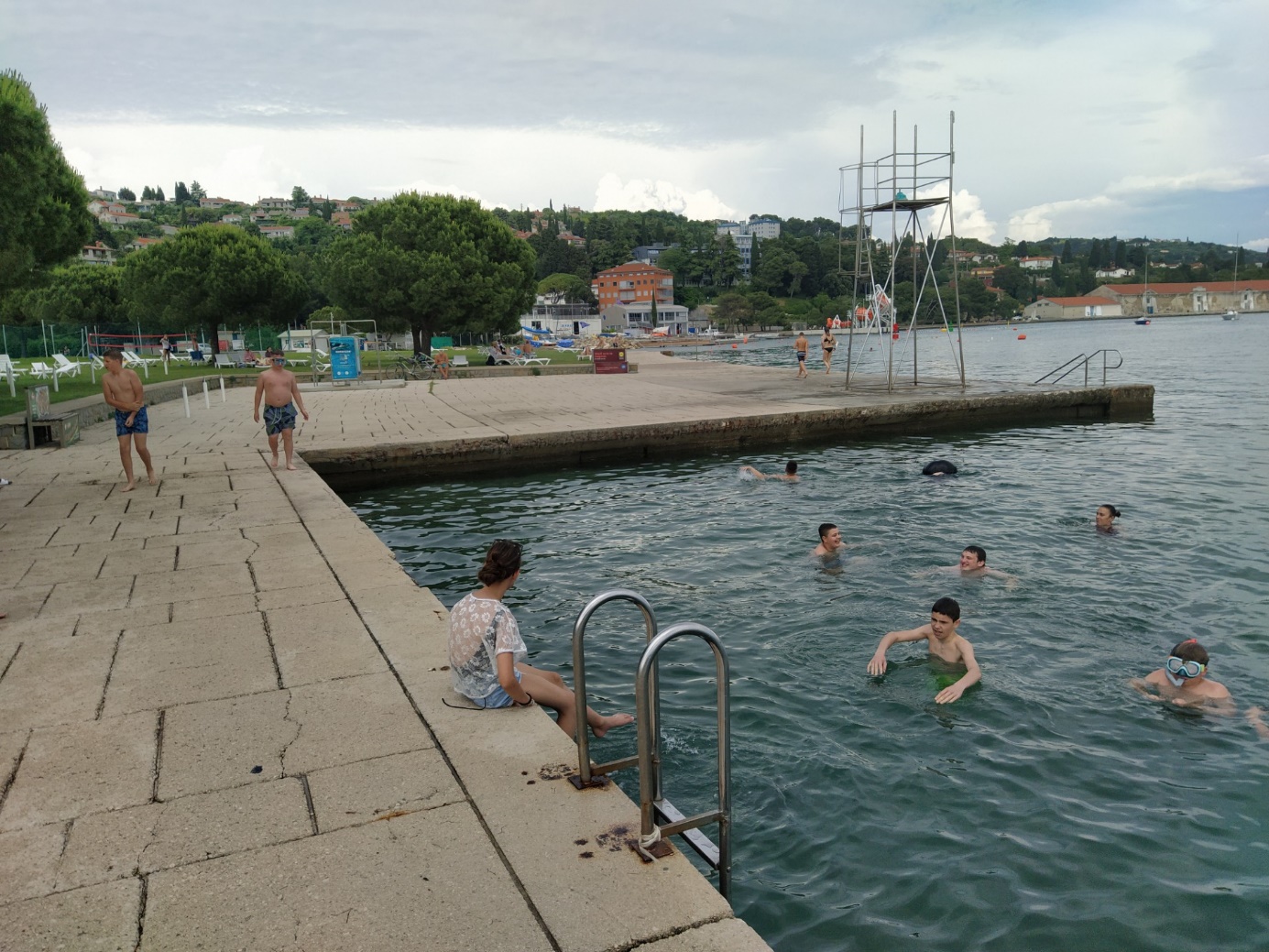 